Календарь соревнований на 2023 г.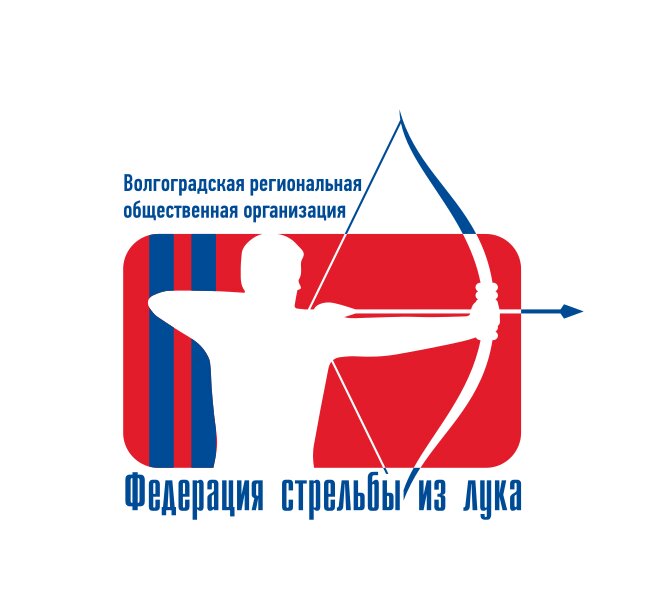 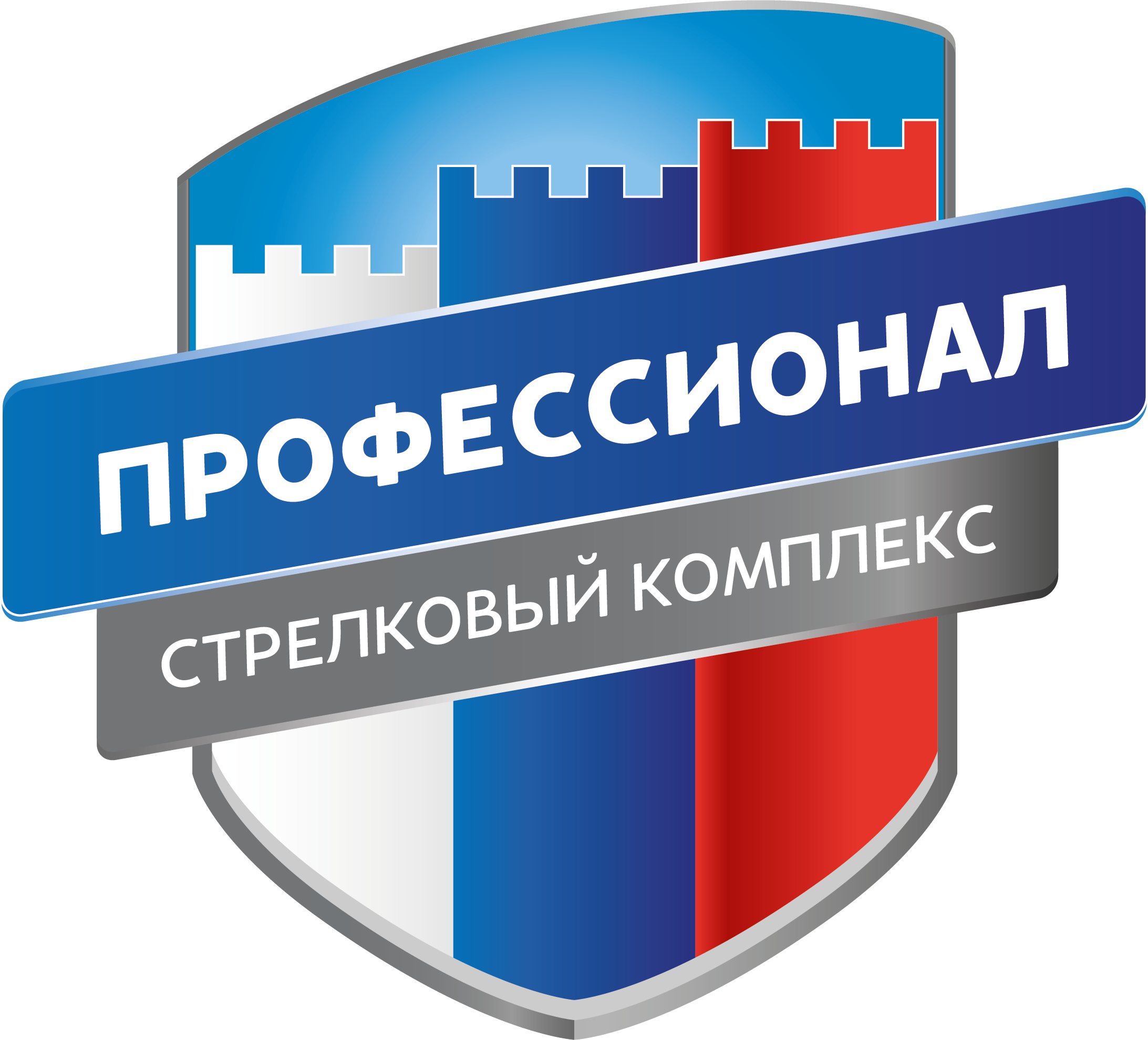 по стрельбе из лука СК «Профессионал», г. Волгоградп/п №Название соревнованийДата соревнования1Первенство и Чемпионат Волгоградской области23 - 26 февраля 20232Кубок РФСЛ для бесприцельных классов 27 – 29 апреля 20233Этап Кубка России по 3D стрельбе из лука28 апреля – 01 мая 20234Всероссийские соревнования  + PROMASTERS01 - 04 мая 20235Кубок г. Волгограда02 - 03 июня 20236Кубок Волгоградской области29 сентября – 01 октября 20237Первенство и Чемпионат  г. Волгограда07 - 10 декабря 2023